                 Veiligheidsplan IKC de Bongerd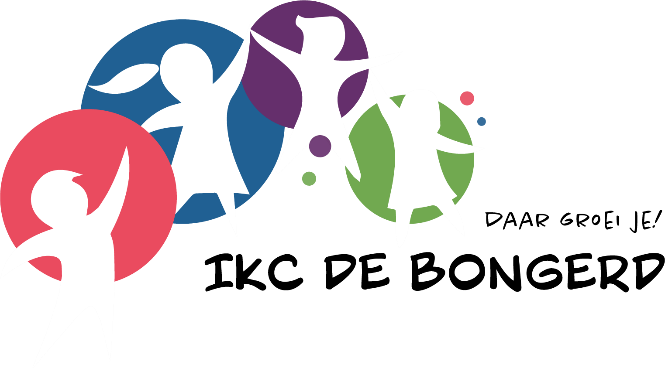 Inhoudsopgave								pagina1. Inleiding									3		1.1 Wettelijke bepalingen						3		
1.2 Visie, normen en waarden						4		
1.3 Regels van onze school		  				5		
1.4 Kaders van de school							5
1.5 Communicatie naar de omgeving					5		2. Preventie									5	
2.1 Pesten op school							5
2.2 Beleid sociale media/internet					6
2.3 Gedragscode								6
2.4 SEO- methode								6
2.5 Rots en water								6
2.6 Ouderbijeenkomsten							6
2.7 Toezicht op het plein							7
2.8 Extra mogelijkheden							73. Signaleren en monitoren						7
3.1 Ouder-kind gesprekken						7
3.2. Kindgesprekken							7
3.2.1  SEO-kringgesprekken						7
3.3 Leerlingenraad								8
3.4 Tevredenheidspeilingen						8
3.5 SEO meetinstrument							8
3.6 Incidenten								9
3.8 Coördinator sociale veiligheid					9
3.9 Vertrouwenspersoon							9
3.10 GGD/Schoolverpleegkundige					9		4. Handelen									9
4.1 Afspraken grensoverschrijdend gedrag				9
4.1.1 Time-out								9
4.1.2 Omgaan met conflicten stappenplan				10
4.2 Pesten									11		5. Borgen									11			Bijlage 1	Pestprotocol						13
Bijlage 2      protocol internet						19
								Inleiding
We vinden het belangrijk dat kinderen op IKC de Bongerd zich in een veilige omgeving kunnen ontwikkelen. Ook voor medewerkers, ouders en bezoekers van de school moet de school een veilige omgeving zijn. Allerlei zaken spelen mee bij het begrip “veiligheid”. 
Kinderen moeten veilig kunnen spelen en werken. Veiligheid is een basisvoorwaarde om te leren. Pas dan zijn kinderen sociaal en emotioneel in staat zich optimaal te ontwikkelen. Om die veiligheid zoveel mogelijk te waarborgen zijn er gezamenlijke afspraken en is er controle op de naleving van deze afspraken.
In dit document gaat het om de sociale en fysieke veiligheid.Wettelijke bepalingenSinds 1 augustus 2015 is de Wet sociale veiligheid van kracht. Scholen krijgen de taak
om aan een inspanningsverplichting te voldoen en hierdoor papieren veiligheidsbeleid om te zetten in praktijk. De verplichting bestaat uit het ontwikkelen van een set samenhangende maatregelen, gericht op preventie en het afhandelen van incidenten. Dit beleid dient gevormd te worden met alle betrokkenen van de school en verankerd te worden in de dagelijkse praktijk. In het kader van pesten wordt scholen geadviseerd een anti-pestmethode te kiezen in de geest van de sociaal pedagogische visie.

De situatie in de praktijk van de school verandert voortdurend. Hierom is het van belang om een meetinstrument te gebruiken dat een actueel en representatief beeld geeft van de veiligheidsbeleving van de leerlingen. Deze monitoring moet drie soorten vragen bevatten:
Vragen naar het vóórkomen van incidenten op school
Vragen over de veiligheidsbeleving van leerlingen
Vragen over het welbevinden van leerlingen.

Voor ouders en leerlingen is het van belang om een laagdrempelig aanspreekpunt te hebben op school wanneer er gepest wordt. De wet schrijft voor dat iedere school een persoon aanstelt die het beleid tegen pesten coördineert en fungeert als aanspreekpunt. De vertrouwenspersoon wordt hierbij als voorbeeld genoemd.

De Onderwijsinspectie ziet toe op het door de school te voeren sociaal veiligheidsbeleid en het aanstellen van een coördinator. Ook heeft de inspectie toegang tot de monitorgegevens van scholen. Dit stelt de inspectie beter in staat om, voordat er incidenten plaatsvinden, het gesprek aan te gaan met de school. Hierdoor ontstaan steviger handhavingsmogelijkheden ten aanzien van scholen die onvoldoende voor een veilig schoolklimaat zorgen.
1.2 Visie, normen en waardenLeerlingen doen op school niet alleen vakkennis en – vaardigheden op, het is ook de plek waar zij leeftijdsgenoten ontmoeten, kennis maken met de samenleving, met normen, waarden en omgangsvormen. Daar hoort bij dat zij leren, oefenen en soms ook grenzen overschrijden. In een veilige schoolklimaat zijn er grenzen en regels, wordt adequaat opgetreden tegen grensoverschrijdend gedrag en worden leerlingen aangemoedigd om positief gedrag te laten zien.Leerlingen met gedrags- en leerproblemen komen op elke school voor. Om er voor te zorgen dat deze problemen worden aangepakt of nog beter worden voorkomen is het belangrijk dat de leerkracht zorgt voor een goed pedagogisch klimaat, waarbij de leerkracht rolmodel is als het gaat om gewenst gedrag op school. We vinden het belangrijk dat er een klimaat heerst van vertrouwen en veiligheid, waarin kinderen het gevoel hebben dat ze een relatie met de leerkracht en klasgenoten hebben, waarbij ze zelfvertrouwen hebben in hun eigen kunnen, zullen kinderen beter tot leren komen en kunnen gedragsproblemen worden voorkomen of worden aangepakt. We doen dit vanuit onze eigen kernwaarden en vanuit bepaalde waarden en normen. De Bongerd, daar groei je!Visie
Op IKC de Bongerd kun je zijn wie je bent. Leerlingen en leerkrachten komen graag nar school en hebben vertrouwen in hun eigen kunnen.
School biedt een uitdagende, eigentijdse en betekenisvolle leeromgeving. Kinderen leren van en met elkaar. Ze ontwikkelen zich, in ieders eigenheid en diversiteit, tot zelfstandige individuen. De leerlingen voelen zich verantwoordelijk voor zichzelf en hun omgeving.
Om een veilig klimaat te realiseren wij vanuit onze kernwaarden: 
Respect: 			Ik mag zijn wie ik ben. 
Plezier: 			Ik ga graag naar school. Samen: 			Ik leer van en met anderenOntwikkelingsgericht: 	Ik groei naar mijn eigen top. Betekenisvol: 		Ik leer van en door mijn omgeving.1.3 Regels van de schoolWij willen een duidelijke gestructureerde school zijn met heldere regels. In de hele school wordt gewerkt met één gedragsregel die geldt voor alle leerlingen, ouders en leerkrachten. De afspraak geldt in de groep en zorgt ervoor er een prettige (werk)sfeer is op school.De gedragsregel bij ons op school is:
“We maken elkaar sterker!”Deze komt voort uit de Rots & Water training die we door de hele school verzorgen en jaarlijks herhalen.1.4  Kaders van de school We zien op de Bongerd de afspiegeling van de maatschappij, wanneer we naar de populatie kijken. De Bongerd ligt in Nederweert in een ruim opgezette omgeving met sportvelden.  De meeste leerlingen hebben ook buiten school omgang met elkaar. Dat betekent enerzijds dat er sociale controle is, maar het betekent anderzijds ook dat problemen die buiten school ontstaan, meegenomen kunnen worden naar school. Er is veel contact tussen school en ouders, waardoor afstemming over het kind gemakkelijk is. 1.5 Communicatie naar de omgeving

Dit handboek is toegankelijk voor alle betrokkenen bij school en zal ter inzage liggen op school, daarnaast is het digitaal in te zien via de website van school. 
Het beleid is besproken met medewerkers TSO en BSO.2. Preventie
Op De Bongerd willen we dat alle leerlingen zich veilig voelen en goed in hun vel zitten, zodat zij zich optimaal kunnen ontwikkelen binnen hun mogelijkheden. Uitgaande van de unieke mogelijkheden van elk individueel kind gaan we samen, in goede relatie en met wederzijds respect op weg naar het best haalbare resultaat. Wij dragen op verschillende manieren zorg voor een veilig pedagogisch klimaat. Hieronder zullen de zaken beschreven worden zoals wij op onze school te werk gaan. 2.1 Pesten op school
Op De Bongerd maken we gebruik van een pestprotocol waar het preventief handelen staat omschreven. Mocht er op school sprake zijn van pesten, dan geven we in het pestprotocol aan op welke wijze we handelen. (zie bijlage  1 pestprotocol).2.2 Beleid sociale media/internet Onze school vindt het belangrijk om kinderen mediawijs te maken. Daarom zijn wij gestart met medialessen in groep 1 t/m 6. Groep 7 en 8 doet ieder jaar mee met een project van een week rondom het thema mediawijsheid. Verder organiseren we wel eens een ouderavond over dit onderwerp. Dit om ouders bewust te maken van het belang van mediawijsheid en om hen handvatten te geven voor thuis. We huren daarvoor een professional in.  Voor het internetgebruik is er een internetprotocol opgesteld. Vanaf groep 5 krijgen de kinderen dit protocol mee naar huis dat door ouders moet worden ondertekend. De school bespreekt dit protocol met de kinderen en bewaart de getekende exemplaren (zie bijlage 2: internetprotocol). 2.3 Gedragscode 
Omdat veiligheid de basis is voor een gezonde schoolomgeving voor leerlingen, leerkrachten, ouders en andere betrokkenen heeft Meerderweert afspraken en algemene uitgangspunten vastgelegd in een gedragscode. Doel van de gedragscode is:Het scheppen van een goed pedagogische klimaat, waarbinnen alle betrokkenen zich prettig voelen. Het bijdrage aan preventie van machtsmisbruik in de meest ruime zin. Het bevorderen en bewaken van veiligheids-, gezondheids-, en welzijnsaspecten voor alle mensen bij het werk op school. Het bewaken van privacy van alle betrokken. 2.4 Seo methodeOp school willen we investeren in de ‘voorfase’. Hoe kunnen we leerlingen  leren om beter met elkaar om te gaan, minder ruzies te hebben? Terwijl een ruzie ook prima kan zijn! Het gaat erom hoe deal je ermeeHoe leer je om zelf je  probleem, onenigheid of ruzie op te lossen. We realiseren ons dat we hier blijvend in moeten  begeleiden . Het programma ‘beter omgaan met elkaar’ sprak ons het meest aan en daar hebben we ons gezamenlijk in geschoold. Nieuw beleid heeft alleen maar optimaal effect als iedereen dezelfde taal spreekt en handelt zoals er is afgesproken. Belangrijke onderdelen van beter omgaan met elkaar zijn de effectieve conflicthantering en de sociaal emotionele kring. ( bijlage conflicthantering )2.5 Rots en WaterRots en water is een training wordt ingezet om kinderen weerbaar te maken.De training is gericht op weerbaarheid, het ontwikkelen van sociale vaardigheden en het voorkomen van pesten. De training wordt standaard gegeven en jaarlijks herhaald. De training wordt verzorgd door twee leerkrachten van onze school.2.6 OuderbijeenkomstenWij vinden het belangrijk om met ouders in gesprek te gaan over gedrag. We organiseren regelmatig bijeenkomsten met ouders over diverse thema’s . Dit doen we in samenwerking met Centrum Jeugd en Gezin, Hoera en de oudervereniging. Ook tijdens koffie uurtjes gaan we met ouders in gesprek over de ontwikkelingen op onze school.Thema avonden zoals veilig internet, cyberpesten etc. Ouder ontmoetingsmomenten, koffiie uurtjes en inloopspreekuur van het Centrum Jeugd en gezin. 2.7 Toezicht op het pleinHet schoolplein is ruim van opzet met naast gelegen sportvelden. Alle leerkrachten gaan altijd mee naar buiten waardoor er voldoende toezicht is. Tijdens het toezicht worden conflicten volgens de conflicthantering opgelost. Toezicht is er voor school vanaf 8.15 uur en 13.00 uur en tijdens de pauze. 2.8 Extra mogelijkhedenNaast bovenstaande punten zijn er diverse middelen om extra aandacht te kunnen geven aan de sociaal- emotionele ontwikkeling van leerlingen. Hierbij valt te denken aan: Coöperatieve werkvormenProject: week tegen pestenBabbelspelDoos vol gevoelensHuis vol gevoelensKinderkwaliteitenspelComplimentendoos Kikker be cool spel3. Signaleren en monitoren
3.1 Ouder-kind-gesprekkenVier keer per jaar zijn er Kind-ouder gesprekken. Startgesprekken in september, november(facultatief), maart en juni(facultatief). In deze gesprekken gaan de leerkrachten met kind en ouder in gesprek over de ontwikkeling van het kind. In het startgesprek worden verwachting naar elkaar uitgesproken en komt het welbevinden en de sociaal-emotionele ontwikkeling aan bod. Het tweede (facultatieve) gesprek gaat ook voornamelijk over de sociaal-, emotionele ontwikkeling. Het derde gesprek staan de resultaten van de kinderen centraal. Het vierde gesprek (facultatief) gaat over de totale ontwikkeling. Deze gesprekken vinden plaats op initiatief van school. Aanvullende/ extra gesprekken kunnen altijd aangevraagd worden door leerkracht, ouders of kind. 3.2 Kindgesprekken De leerkracht van de bovenbouw voert met elke leerling een ontwikkelgesprek. Leerlingen reflecteren in de gesprekken op persoonlijke doelen en op leerdoelen. Door de hele school worden kindgesprekken gevoerd. Dit gebeurt twee maal per jaar gepland. Tussendoor zijn leerkrachten voortdurend met kinderen in gesprek over de voortgang in de groep en de ontwikkeling van ieder kind.3.2.1 Seo-kringgesprekkenDeze gesprekken vinden plaats in groepsverband. Daar komen onderwerpen aan bod die de groep zelf aandraagt of door de leerkracht aangesneden worden. ‘Wat gaat goed, wat kan beter en wat moeten we zeker niet meer doen?.’3.3 Leerlingenraad en klankbordgroepDe school maakt ook gebruik van een leerlingenraad en een klankbordgroep met ouders. Uit de groepen 6 t/m 8 zijn afgevaardigd in de leerlingenraad. De leerlingenraad komt met de directie bij elkaar en mag voorstellen neerleggen vanuit de groep. Ook kan de directie namens school de kinderen om hun mening vragen.  Er worden allerlei zaken besproken, o.a.  zaken die te maken hebben met sociale veiligheid. 3.4 TevredenheidspeilingenScholen met succes brengt de tevredenheid van personeel, ouders en leerlingen in kaart. Om als school meer kwaliteit te kunnen bieden, heb je inzicht nodig in zowel de resultaten van de school als de tevredenheid van het personeel, ouders en de leerlingen. De onderzoeken worden een keer in de twee jaar uitgevoerd. Om meer zicht te krijgen over de tevredenheid van de leerlingen is er een vragenlijst ontwikkeld voor leerlingen in het basisonderwijs. Hierbij komen onder andere de vakken, de leerkracht, de groep en de veiligheid aan bod. Het tevredenheidsonderzoek onder leerlingen sluit tekstueel en visueel perfect aan bij de belevingswereld van de doelgroep. De leerlingen kunnen hun mening geven op basis van een vierpuntschaal. De resultaten zijn schriftelijk verwerkt in een rapport en worden ondersteund door grafieken. De rapporten worden besproken in het team en verbeterpunten verzameld. 3.5 SEO meetinstrument Wat betrekt de sociale competenties maken we gebruik van een sociaal- emotioneel leerlingvolgsysteem. Hierdoor komen kinderen die extra aandacht nodig hebben bij het aanleren en onderhouden van sociale vaardigheden goed in beeld. Voor hen wordt er dan een vervolgtraject, afhankelijk van de problematiek, uitgestippeld.In het leerlingvolgsysteem wordt gebruik gemaakt van de volgende instrumenten:Viseon bij kleutersViseon groep 3 t/m 8Viseon is een meetinstrument dat ontwikkeld is door het “centraal instituut voor toetsontwikkeling”. Viseon is de afkorting van: Volg Instrument Sociaal Emotionele Ontwikkeling. Viseon groep 3 t/m 8Dit programma bevat twee digitale vragenlijsten: een voor de leerkracht en vanaf groep 5 een voor de leerling. Deze lijsten worden in groep 3 t/m 8 afgenomen middels de computer. In de lijst komen de volgende dimensies van sociaal-emotioneel functioneren aan bod: Aangenaam versus storend gedragEmotionele stabiliteit versus emotionele instabiliteit Sociaal versus teruggetrokken gedragZorgvuldige versus onzorgvuldige werkhouding
De leerlinglijst is een zelfbeoordelingslijst. In de leerling lijst voor groep 5 t/mm 8 komen de volgende aspecten aan bod: Relatie met de leerkracht Relatie met andere leerlingen Zelfvertrouwen Schoolbeeld en werkhoudingDe leerkracht naast de individuele overzichten ook het groepsoverzicht bekijken en analyseren om aan de hand daarvan een verdere aanpak in de groep te bepalen. De interne begeleiders zullen hetzelfde doen met de schooloverzichten. 3.7 IncidentenAls er in de pauze incidenten zijn, dan worden deze besproken in het team. Omdat het team zo klein is zijn er korte lijnen. Iedereen is verantwoordelijk voor alle kinderen. Bij een terugkerend patroon gaan we samen met leerling en ouders in gesprek. 3.8 Coördinator sociale veiligheid De coördinatoren van onze school is Daisy Fonteijn. Taken zijn: Zicht houden op uitvoering van het protocolBorgen/aanpassen  beleidConflictjuf, Daisy Fonteijn. Gesprekken met leerlingen en acties uitzetten. Coördineren projecten en eventueel ouderavonden. 3.9 VertrouwenspersoonDe vertrouwenspersoon van onze school is Robert van Renswouw. De eigen leerkracht is de eerst aangewezen persoon waar kinderen terecht kunnen als zij zich onveilig voelen of als ze een onveilige situatie constateren. Als zij hierover niet met de eigen leerkracht spreken, is de vertrouwenspersoon er voor alle leerlingen. 3.10 GGD/schoolverpeegkundigeLeerlingen worden volgens een vast schema gescreend door de GGD. Als de schoolverpeegkundige opvallende zaken constateert, dan worden deze besproken met de leerkracht of interne begeleider. 4. Handelen
4.1 Afspraken grensoverschrijdend gedragBij het constateren van grensoverschrijdend gedrag worden de ouders meteen op de hoogte gesteld. Er volgt een gesprek waarbij samen met het betrokken kind, ouders en leerkracht naar een gedragsverandering wordt gezocht. Mogelijke sancties zullen hier ook besproken en afgesproken worden (zie bijlage protocol schorsing en verwijdering)4.1.1 Time –out Leerlingen die zich niet aan de regels of afspraken houden kunnen een time-out krijgen van maximaal 5 minuten. De time-out vindt plaats in de eigen groep en op de speelplaats.  Bij elke time-out hoort een gesprek met de betreffende leerling(en), waarbij we het ontstaan van het conflict proberen te achterhalen en de gekozen oplossing bespreken en samen tot een mogelijk andere oplossing komen. We willen dat onze leerlingen iets leren van een conflict, zodat de kans op herhaling kleiner wordt. Elke time-out wordt genoteerd in het logboek. Als er een patroon ontstaat gaan we met de betreffende leerling in gesprek. Heeft dit niet het gewenste effect, dan gaan we samen met leerling en ouders in gesprek.4.1.2 omgaan met conflicten; stappenplan Als er zich toch een conflict voordoet in de groep of op de speelplaats wordt het onderstaand stappenplan gevolgd.4.2 PestenIndien er sprake is van pesten gaan we daar actief mee om, we willen immers een school zijn waar alle leerlingen zich veilig voelen en goed in hun vel zitten, zodat zij zich optimaal kunnen ontwikkelen.  Om het pestprobleem aan te pakken volgen we het stappenplan. Dit stappenplan staat uitgewerkt in bijlage 1.5. BorgenOm de sociaal- emotionele ontwikkeling van de leerlingen zo optimaal mogelijk te laten verlopen en te zorgen voor een goed pedagogisch klimaat, heeft de school een conflictleerkracht en een vertrouwenspersoon Maaike Coolen. Onder verantwoordelijkheid van de directie is zij, in samenwerking met de interne begeleider, belast met het coördineren en uitvoering van het pedagogisch beleid.  Bijvoorbeeld:Planning:
Om bovenstaande zaken goed te kunnen borgen worden enkele zaken opgenomen in de schoolkalender:Start schooljaar: leerkracht besteedt aandacht aan de groepsvorming en de groepsdynamiek.November: Invullen ViseonNovember: IB-er maakt Viseon analyse en bespreekt dit met de leerkrachten, coördinatoren en de directeur.November: Drie bovengenoemde personen bekijken of er acties nodig zijn n.a.v. de analyse. Aansluitend actiepunten bespreken in het team, vastleggen en evalueren.Februari/maart: Tevredenheidspeiling om de drie jaar wordt afgenomen (actie bovenschools).Mei: invullen van ViseonMei, juni: IB-er maakt Viseon analyse en bespreekt dit met de coördinator en de directeur. Mei: Coördinator, IB-er en directeur komen bij elkaar om acties op de zetten n.a.v. de analyses. Aansluitend actiepunten bespreken in het team, vastleggen en evalueren.Bij intervisie, leerling- en groepsbespreking evalueren we incidenten en stellen onszelf daarbij de vraag: hebben we dit goed aangepakt? Kan het de volgende keer anders/ beter?
Scholing:
Meerderweert biedt in zijn huidige scholing een opleiding gedragsspecialist aan. Een leerkracht heeft deze scholing gevolgd.Bijlage 1. Pestprotocol

Pestprotocol De Bongerd‘Het fundament voor een veilige school’Visie en doelOp  De Bongerd willen we dat alle leerlingen zich veilig voelen en goed in hun vel zitten, zodat zij zich optimaal kunnen ontwikkelen binnen hun mogelijkheden. Uitgaande van de unieke mogelijkheden van elk individueel kind gaan we samen, in goede relatie en met wederzijds respect op weg naar het best haalbare resultaat. 
In dit pestprotocol geven wij aan op welke manier wij preventief handelen om te zorgen dat het pedagogisch klimaat op onze school zo optimaal mogelijk is. Mocht er toch sprake zijn van pesten, dan geven wij aan op welke wijze we handelen. Definitie van pesten: ‘Pesten is het systematisch uitoefenen van psychische en/of fysieke mishandeling door een leerling of een groep leerlingen van een of meer klasgenoten, die niet ( meer) in staat zijn zichzelf te verdedigen’Met deze definitie is het verschil tussen pesten en plagen aangeven. Bij plagen is er sprake incidenten. Pesten gebeurd systematisch; een aantal keren per week, een keer per week of regelmatig. Plagen of pesten? Plagen is niet hetzelfde als pesten. De verschillen zou je zo kunnen aangeven: Plagen: 					Pesten:Gelijkwaardigheid			- MachtsverschilWisselend ‘slachtofferschap’		- Hetzelfde slachtofferHumoristisch 				- KwetsendAf en toe				- Vaak/voortdurendAan het effectief aanpakken van pesten zijn een aantal voorwaarden verbonden: Pesten moet als probleem worden gezien door alle direct betrokken partijen: Leerlingen, medewerkers en de ouders/verzorgers. De school moet proberen pestproblemen te voorkomen. Los van het feit of pesten wel of niet aan de orde is, moet het onderwerp pesten met de kinderen bespreekbaar worden gemaakt, waarna met hen regels worden vastgesteld. 
De effectieve conflicthantering ondersteunt hierbij. Als pesten optreedt, moeten leerkrachten ( in samenwerking met de ouders) dat kunnen signaleren en duidelijk stelling nemen. De school moet beschikken over een directe aanpak in de vorm van een stappenplan. Wanneer het probleem niet op de juiste wijze wordt aangepakt niet het gewenste resultaat oplevert dan zal er overlegd worden over een andere aanpak, eventueel met hulp van externe instanties. Preventief antipest beleidPedagogisch handelen: Met ons pedagogisch handelen willen we het ( positief) zelfbeeld en het zelfvertrouwen van de leerlingen vergroten. De leerlingen van De Bongerd hebben behoefte aan pedagogische ondersteuning van de leerkrachten. Het is gericht op het vervullen van de basisbehoeften relatie, competentie en autonomie. Dit doen we in de vorm van; De sociale emotionele kring (  seo kring/sociokring)          Beter omgaan met elkaar bestaat uit: “Beter omgaan met ruzies” en de     
          sociaalemotionele kring ook wel de sociokring of seo-kring. Deze twee zaken  
          hangen nauw met elkaar samen. De sociaal-emotionele kring zorgt ervoor dat 
          kinderen uit zichzelf plezieriger met elkaar omgaan. In de kring worden geen  
          ruzies besproken. Dit is niet nodig omdat alle ruzies al besproken en opgelost zijn.  
          Men bespreekt thema’s zoals: eerlijk spelen, wie mag meedoen en wie niet etc.Onderwijsbehoeften Om ons pedagogisch handelen goed af te stemmen op de behoeften van de kinderen, noteren we specifieke onderwijsbehoeften van alle kinderen op het vlak van sociaal –emotionele ontwikkeling in ParnassysDit heeft als doel de kinderen op sociaal emotioneel gebeid te ondersteunen waar nodig. Hierbij staat het aandacht besteden aan alle kinderen centraal, zodat zij de ondersteuning krijgen die ieder kind nodig heeft. De informatie voor deze onderwijsbehoeften krijgen we vanuit onze observaties, kindgesprekken en het pedagogische leerlingvolgsysteem Viseon.Regels en gedragsregels: We willen een duidelijke gestructureerde school zijn met heldere regels. In de hele school wordt gewerkt met gedragsregels die gelden voor leerlingen, ouders en leerkrachten. De juiste gedragsregels worden ondersteund met schilderijen en zijn overal zichtbaar. Naast de gedragsregels waarbij we aangeven hoe we met elkaar willen omgaan, zijn er ook regels in iedere groep die de leerkracht met de groep maakt. Deze regels gelden in de groep en zorgen ervoor dat de groep het fijn heeft met elkaar. Gedragsregels bij ons op school;Op school spelen en werken we op een prettige manierOp school houden we rekening met elkaarOp school gaan we op een nette manier met de materialen om.Leerkrachtvaardigheden: In ons preventief handelen zorgen we er met elkaar voor dat onze leerkrachtvaardigheden om gedrag te begeleiden steeds afgestemd wordt op de situatie en steeds verder doorontwikkeld wordt. We werken daarbij aan een positieve actieve grondhouding, effectieve instructie en effectief klassenmanagement en aan de relatie tussen medewerker en leerling. Ook beschikt de school over een vertrouwenspersoon en een conflictleerkracht mevr. M. Coolen 3.  AanpakIndien er toch sprake is van pesten gaan we daar actief mee om, we willen immers een school zijn waar alle leerlingen zich veilig voelen en goed in hun vel zitten, zodat zij zich kunnen ontwikkelen. Om het pestprobleem aan te pakken volgen we een stappenplan. 
Stappenplan anti pestprotocolVooraf: iedere melding van pestgedrag dient serieus genomen te worden en te worden geverifieerd. Op het moment dat een leerling, een ouder of een leerkracht melding maakt van pestgedrag worden de volgende stappen ondernomen. Deze stappen zijn er op gericht om het pestgedrag zo snel mogelijk te stoppen en veiligheid te waarborgen. Stap 1: De leerkracht heeft een afzonderlijk gesprek met de leerling die pest ( de pester) en de leerling die gepest wordt ( de gepeste). De leraar stelt de interne begeleider op de hoogte. Het team wordt op de hoogte gesteld van het pestgedrag i.v.m. buitenspel en schoolactiviteiten. Stap 2: De leerkracht heeft een gezamenlijk gesprek met de pester en de gepeste. Het probleem wordt duidelijk en helder geformuleerd. In overleg met beide partijen worden concrete afspraken gemaakt om pestgedrag tegen te gaan/ te stoppen. Als pesten aan de orde is in een groep zal de leerkracht klassikaal aandacht schenken aan het probleem. Er zal benadrukt worden dat alle leerlingen zich veilig moeten voelen op school. Het melden van pesten is geen klikken. Angst om zaken te melden zal moeten worden weggenomen. Binnen een week vindt de eerste evaluatie plaats. De leerkracht zal nauwkeurig observeren en leerlingen actief sturen het goede gedrag te laten zien. Stap 3: Er volgt een gesprek met de ouders, met leerkracht en IB-er. Bij zeer ernstige problematiek zal de locatieleider/directie bij dit gesprek aanwezig zijn. Met de ouders wordt een vervolgafspraak gemaakt. Er wordt benadrukt dat ouders bij zorg vanuit hen, altijd eerder de weg naar school kunnen vinden. Stap 4: Gesprek met pester en gepeste ( leerkracht schat zelf in: gezamenlijk of afzonderlijk). Is het gelukt om de afspraken na te komen? Zo ja: dan de afspraken handhaven/bijstellen en een volgend gesprek over twee weken. Zo nee: analyse opstellen, waardoor het mis is gegaan. Leerkracht overlegt met IB-er. Team wordt hiervan op de hoogte gebracht. Ouders worden geïnformeerd in een gesprek. Stap 5: Na twee weken is er opnieuw een gesprek tussen leerkracht en leerlingen. Verslag wordt uitgebracht aan Ib-er. Zijn de effecten positief, wordt er langzamerhand afgebouwd. Er volgt ook een eindgesprek met ouders. Indien de aanpak onvoldoende heeft opgeleverd, volgt er een nieuw traject namelijk; Bij aanhoudend pestgedrag kan er voor gekozen worden om een leerling tijdelijk in een andere groep te plaatsen binnen de school of bij ernstige herhaling wordt mogelijk geschorst of verwijderd. Bij aanhoudend pestgedrag kan deskundige hulp worden ingeschakeld zoals de schoolbegeleidingsdienst, de schoolarts van de GGD of schoolmaatschappelijkwerk. Hulp aan de pester 
Algemeen: Er wordt uiteraard met de pester gesproken. Dit kan een probleemoplossend gesprek zijn (op zoek naar de oorzaak) om vervolgens de gevoeligheid voor wat hij met het slachtoffer uithaalt te vergroten, gekoppeld aan afspraken met evaluatiemomenten. Het advies is om de pester even de gelegenheid te bieden om zijn leven te beteren alvorens zijn ouders bij zijn wangedrag te betrekken. Natuurlijk is dit wel afhankelijk van de ernst van het pestgedrag.Begeleiding van de pester - Praten; zoeken naar de reden van het ruzie maken/pesten (baas willen zijn, jaloezie,  
  verveling buitengesloten voelen) - Laten zien wat het effect van zijn/haar gedrag is voor de gepeste. - Excuses aan laten bieden - In laten zien welke sterke (leuke) kanten de gepeste heeft - Pesten is verboden in en om de school: wij houden ons aan deze regel; straffen als het 
  kind  wel pest – belonen (schouderklopje) als kind zich aan de regels houdt - Kind leren niet meteen kwaad te reageren, leren beheersen, de ‘stop-eerst-nadenken-
 houding’ of een andere manier van gedrag aanleren. - Contact tussen ouders en school; elkaar informeren en overleggen. Inleven in het kind;   
  wat is de oorzaak van het pesten? 
* Oorzaken van pestgedrag kunnen zijn: - Een problematische thuissituatie - Voortdurend gevoel van anonimiteit (buitengesloten voelen) - Voortdurend in een niet-passende rol worden gedrukt - Voordurend met elkaar de competitie aangaan - Een voortdurende strijd om de macht in de klas of in de buurt - Zoeken van een sport of club; waar het kind kan ervaren dat contact met andere 
  kinderen wel leuk kan zijn - Inschakelen hulp; sociale vaardigheidstrainingen; Jeugdgezondheidzorg; huisarts; GGDHulp aan het gepeste kind Uiteraard moet ook hulp aan het slachtoffer worden geboden. Kinderen die voortdurend worden gepest, kunnen op verschillende manieren reageren. De meeste kinderen worden passief en zitten er duidelijk mee. Een enkel gepest kind gaat zelf uitdagen. 
Beide vormen van gedrag zijn ‘aangeleerd’, in de zin van ‘reacties op uitstoting’. Dit gedrag kan ook weer afgeleerd worden. In dit geval zijn bijvoorbeeld sociale vaardigheidstraining, op zelfverdediging, kanjertraining goede interventies. Begeleiding van de gepeste leerling - Medeleven tonen en luisteren en vragen: hoe en door wie wordt er gepest - Nagaan hoe de leerling zelf reageert, wat doet hij/zij voor tijdens en na het pesten - Huilen of heel boos worden is juist vaak een reactie die een pester wil uitlokken. De    leerling in laten zien dat je op een andere manier kunt reageren. - Zoeken en oefenen van een andere reactie bijvoorbeeld je niet afzonderen - Het gepeste kind in laten zien waarom een kind pest. - Nagaan welke oplossing het kind zelf wil - Sterke kanten van de leerling benadrukken - Belonen (schouderklopje) als de leerling zich anders/beter opstelt Het gepeste kind niet overbeschermen bijvoorbeeld naar school brengen of ‘ik zal het de pesters wel eens gaan vertellen’. Hiermee plaats je het gepeste kind in een uitzonderingspositie waardoor het pesten zelfs nog toe kan nemen. 
Hulp aan de ouders In de brochure “Pesten op school, hoe ga je er mee om?’ staan de volgende adviezen:Ouders van gepeste kinderen: a) Houd de communicatie met uw kind open, blijf in gesprek met uw kind. 
b) Als pesten niet op school gebeurt, maar op straat, probeert u contact op te nemen 
    met de ouders van de pester(s) om het probleem bespreekbaar te maken. 
c) Pesten op school kunt u het beste direct met de leerkracht bespreken 
d) Door positieve stimulering en zgn. schouderklopjes kan het zelfrespect vergroot   
    worden of weer terug komen. 
e) Stimuleer uw kind tot het beoefenen van een sport 
f) Steun uw kind in het idee dat er een einde aan het pesten komt 
Ouders van pesters: a) Neem het probleem van uw kind serieus 
b) Raak niet in paniek: elk kind loopt kans een pester te worden 
c) Probeer achter de mogelijke oorzaak te komen 
d) Maak uw kind gevoelig voor wat het anderen aandoet 
e) Besteed extra aandacht aan uw kind 
f) Stimuleer uw kind tot het beoefenen van een sport 
g) Corrigeer ongewenst gedrag en benoem het goede gedrag van uw kind 
h) Maak uw kind duidelijk dat u achter de beslissing van school staat 
Alle andere ouders: a) Neem de ouders van het gepeste kind serieus 
b) Stimuleer uw kind om op een goede manier met andere kinderen om te gaan 
c) Corrigeer uw kind bij ongewenst gedrag en benoem goed gedrag 
d) Geef zelf het goede voorbeeld 
e) Leer uw kind voor anderen op te komen 
f) Leer uw kind voor zichzelf op te komenBijlage 2. Internetprotocol

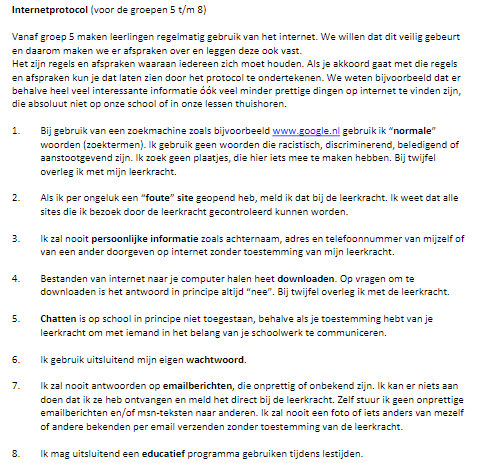 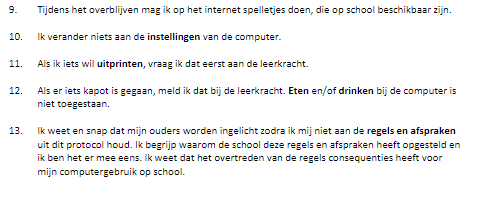 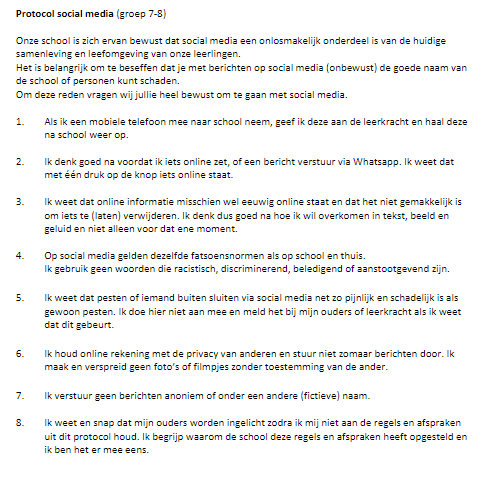 1.Uitschelden van leerlingen of discriminerende opmerkingen maken.Dit vindt de school een ernstige overtreding.2.Bij lichamelijk geweld; slaan, schoppen enz.Hierbij volgt altijd straf. School staat namelijk geen lichamelijk geweld toe. 3.Als je je niet aan de regel ‘je moet komen’ houdtDit vindt de school een belangrijke afspraak. 4.Als je niet wilt luisteren of zo boos bent dat je niet aanspreekbaar bent.Soms is iemand zo boos, dat luisteren moeilijk is. De time-out is dan een rustmoment, om vervolgens in gesprek te gaan.1.Regel: zelf oplossen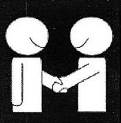 Kinderen proberen eerst de ruzie zelf op te lossen.2.Regel: hulp inroepen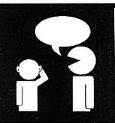 Lukt dit niet dat roept een van de kinderen de hulp in van de leerkracht.3.Verplichte meldregel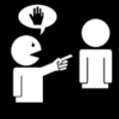 Een kind dat geschopt, geslagen, geduwd of gespuugd wordt is verplicht dit te melden.Ook als je een ruzie ziet moet je dit melden.ToelichtingKinderen durven vaak uit angst dit niet te melden. Door het gebruik van deze regel willen we dat kinderen opkomen voor zich zelf en ongewenst gedrag aangepakt wordt.4.Haalregel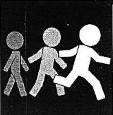 Een kind dat zich meldt bij de leerkracht met een klacht over en ander kind, moet dit kind gaan halen.ToelichtingDoordat dit van alle kinderen verwacht wordt, kunnen kinderen hun angst overwinnen om het kind dat ruzie maakt te gaan halen.5.Je-moet-komen regel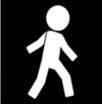 Een kind dat door een kind gevraagd wordt om te komen, moet ook komen.ToelichtingDoet het kind dit niet dan volgt er een straf. Vervolgens is het de taak van de leerkracht om het kind bij zich te roepen.6.Regel: ruzie klein houden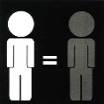 Bemoeiallen, meelopers en beschermers bemoeien zich niet met de ruzie van twee kinderen.ToelichtingDeze regel zorgt ervoor dat de ruzie klein blijft. Dit geldt ook voor kinderen die familie zijn van de kinderen die met elkaar ruzie hebben. Zij bemoeien zich op school niet met de ruzie van hun broertje of zusje.